Use place value understanding and properties of operations to add and subtract.1.NBT.4  Add within 100, including adding a two-digit number and a one-digit number, and adding a two-digit number and a multiple of 10, using concrete models or drawings and strategies based on place value, properties of operations, and/or the relationship between addition and subtraction; relate the strategy to a written method and explain the reasoning used. Understand that in adding two-digit numbers, one adds tens and tens, ones and ones; and sometimes it is necessary to compose a ten. Students are encouraged to use models such as base-ten blocks to initially solve addition problems like “38 + 50 = ☐ ” but they come to understand that this type of problem involves adding multiples of ten. For example, they demonstrate their understanding of adding tens and multiples of ten as only changing the tens digit using decomposition. 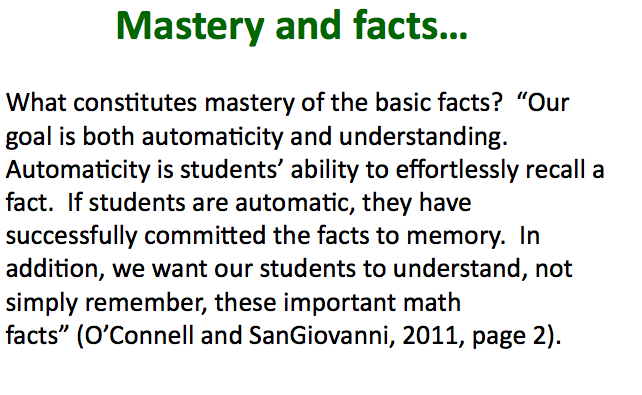 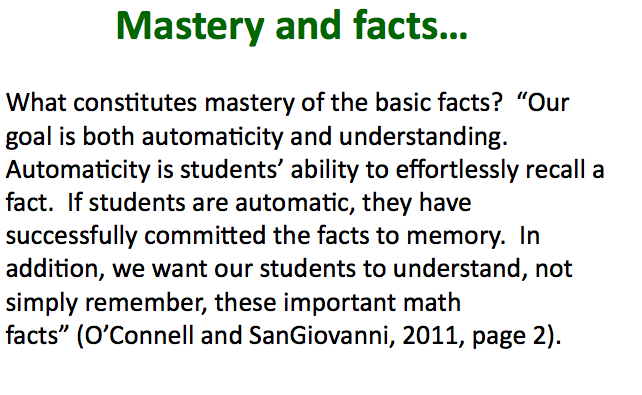 Examples: 43+36
Student counts the 10s (10, 20, 30...70 or 1, 2, 3...7 tens) and then the 1s.   28 +34 Student thinks: 2 tens plus 3 tens is 5 tens or 50. S/he counts the ones and notices there is another 10 plus 2 more. 50 and 10 is 60 plus 2 more or 62.  45 + 18
Student thinks: Four 10s and one 10 are 5 tens or 50. Then 5 and 8 is 5 + 5 + 3 (or 8 + 2 + 3) or 13. 50 and 13 is 6 tens plus 3 more or 63. 40  +   1850       8     58This standard builds on students’ prior experiences and background knowledge regarding addition and place value.  For example, as students previously learned the strategy of "making ten" for adding single-digit numbers, learning opportunities should be provided to extend students' understanding to develop fluency with the "make the nearest ten" strategy for addition of larger numbers.  Students should gradually become less reliant on "counting on" strategies and develop fluency with more efficient strategies. Students extend their number fact and place value strategies to add within 100. They represent a problem situation using any combination of words, numbers, pictures, physical objects, or symbols. It is important for students to understand if they are adding a number that has 10s to a number with 10s, they will have more tens than they started with; the same applies to the ones.  Also, students should be able to apply their place value skills to decompose numbers. For example, 17 + 12 can be thought of 1 ten and 7 ones plus 1 ten and 2 ones. Numeral cards may help students decompose the numbers into 10s and 1s.Students should be exposed to problems both in and out of context and presented in horizontal and vertical forms. Kansas Association of Teachers of Mathematics (KATM) Flipbooks.  Questions or to send feedback: melisa@ksu.edu. Retrieved from: http://katm.org/wp/wp-content/uploads/flipbooks/1stFLIPpdf2.pdf 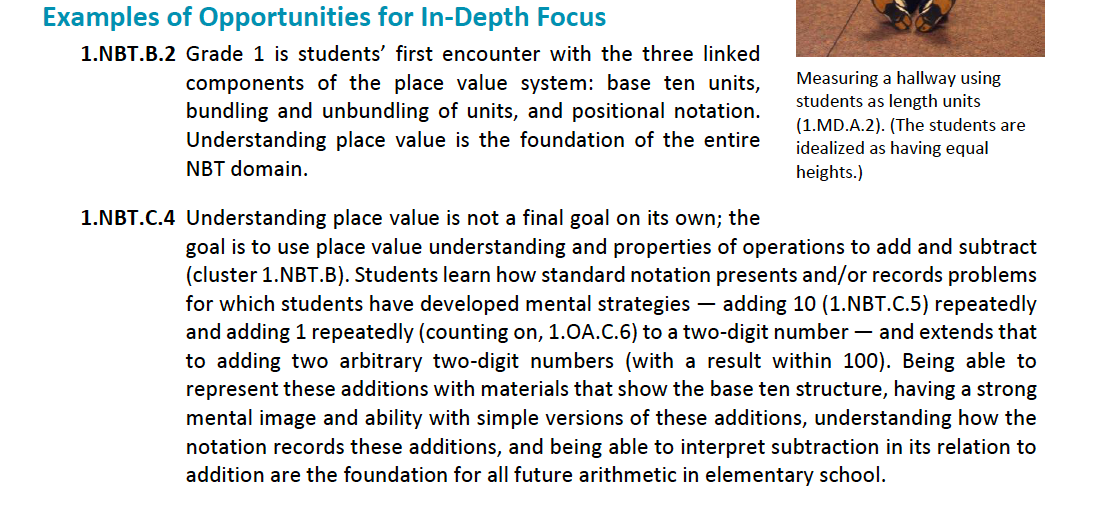 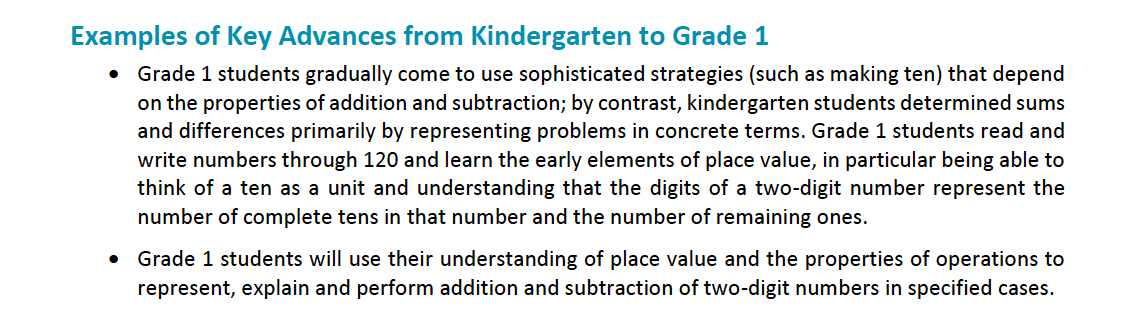 PARCC Draft Model Content Frameworks: Mathematics Grades K-2 (2013, December).
       Retrieved May 10, 2014, from http://parcconline.org/sites/parcc/files/PARCCMCFMathematicsNovember2012V3_FINAL_0.pdfhttp://www.turnonccmath.net/ajax.php?key=add-sub&fmt=html#sec2Daily Discourse Power Point http://www.orecity.k12.or.us/files/1st_Grade_1.6_Multiples_of_10.pdfProblem of the Day- Everyday start with a new number and add 20.  Eventually add other multiples of ten.Solve each problem.  Show your thinking with pictures, numbers, or words.31 + 40 = 				= 50 + 27 = 32 + 50				74 +   = 94+   = 83				= 32 + 40	Shade the base ten blocks to demonstrate the total for the following number sentences.  Shade the solution for 	20 + 14 = Shade the solution for 30 + 11= Britgette said 73 + 20 is 75.  What is Bridgette thinking and why is she incorrect? Prove your reasoning on the grid below.Howard County 1.NBT.4 Wikispace   (links at bottom of site) https://grade1commoncoremath.wikispaces.hcpss.org/1.NBT.4Hawaii Tasks
http://standardstoolkit.k12.hi.us/farmer-brown-1-nbt-4/http://standardstoolkit.k12.hi.us/going-to-the-store-1-nbt-11-nbt-41-nbt-6/http://standardstoolkit.k12.hi.us/grid-picture-1-nbt-11-nbt-21-nbt-4/http://standardstoolkit.k12.hi.us/how-many-fingers-1-oa-11-nbt-11-nbt-4/http://standardstoolkit.k12.hi.us/how-many-flowers-1-oa-11-nbt-11-nbt-4/http://standardstoolkit.k12.hi.us/scoops-1-nbt-11-nbt-4/http://standardstoolkit.k12.hi.us/spin-to-win-1-nbt-11-nbt-4/http://standardstoolkit.k12.hi.us/how-many-pencils-1-oa-11-nbt-11-nbt-6/Grade BelowGrade-LevelGrade AboveNone1.NBT.41.OA.61.NBT.22.OA.12.NBT.5PROBLEM OF THE DAY____ + 20 =PROBLEM OF THE DAY____ + 20 =    Write a problem using the problem of the day.Ally bought 12 butterfly stickers.Cody has 20 more stickers than Ally.   How many stickers does Cody have?    _________________Model you answer on the grid.CODY has ? stickersCODY has ? stickers??AllyHow many more does Cody have12 stickers? more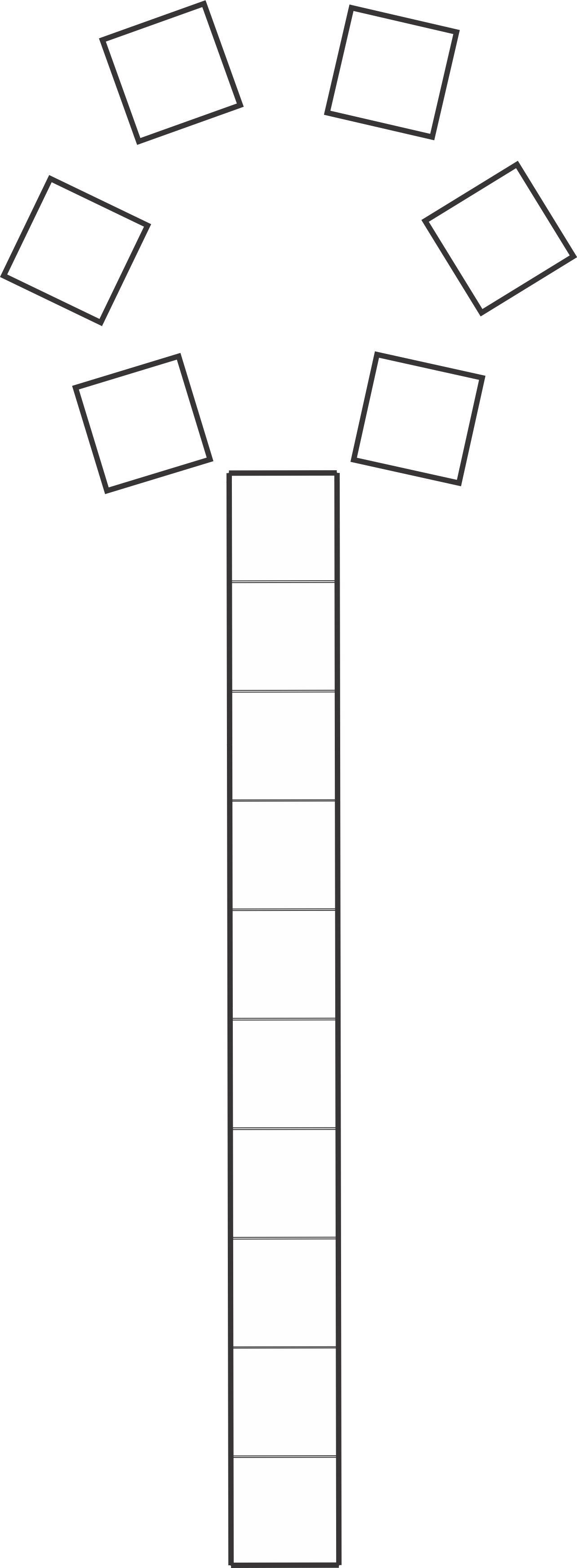 